Beamont Primary SchoolYear 6 PSHE Medium Term Plans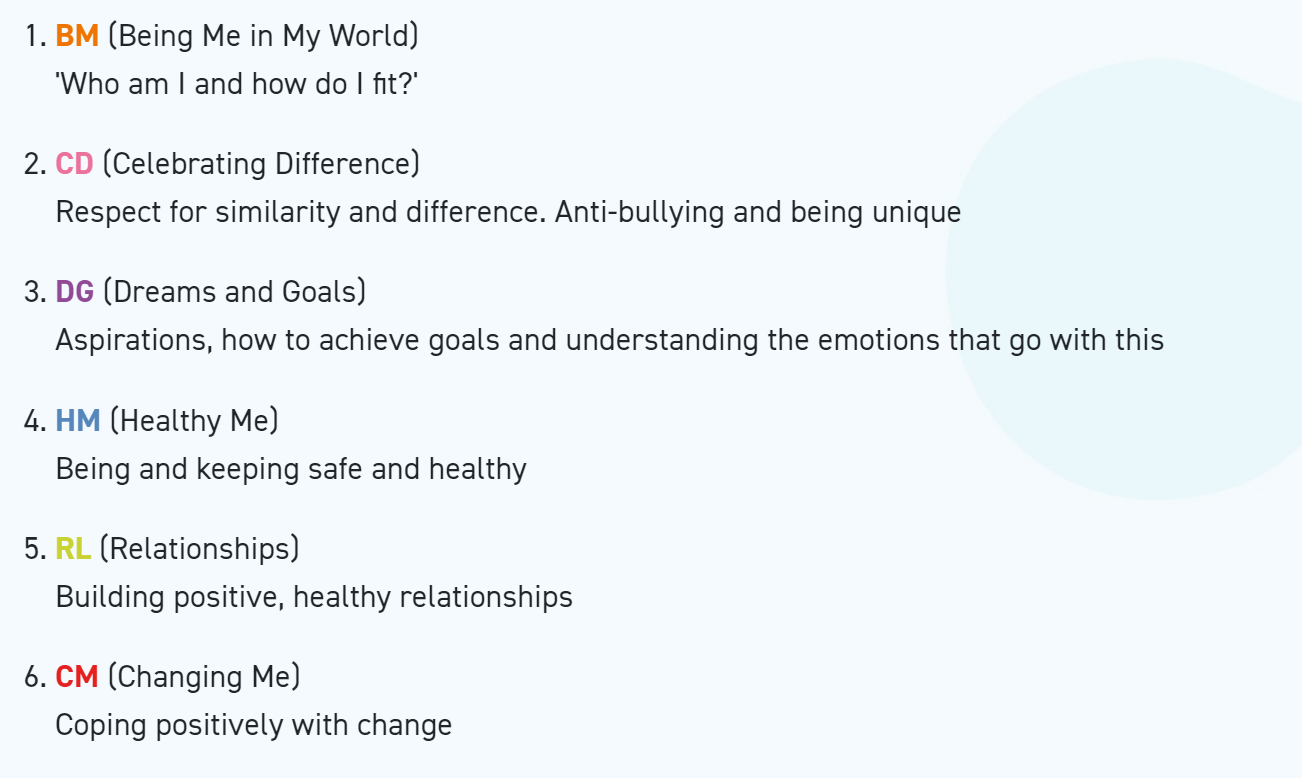 Year 6 Autumn 1 PSHEBeing In My WorldYear 6 Autumn 2 PSHECelebrating DifferenceYear 6 Spring 1 PSHEDreams and GoalsYear 6 Spring 2 PSHEHealthy MeYear 6 Summer 1 PSHERelationshipsYear 6 Summer 2 PSHEChanging MeWeekly CelebrationPiecePSHE learning intentionSocial and emotional development learning intentionResourcesHelp others to feel welcome1. My Year AheadI can identify my goals for this year, understand my fears and worries about the future and know how to express themI know how to use my Jigsaw JournalI feel welcome and valued and know how to make others feel the sameJigsaw Charter, Jigsaw Chime, ‘Calm Me’ script, Meet and Greet Bingo sheets, Slide show, Teacher to source photo of J.K.Rowling from online source, Spiral and flag templates, Jigsaw Jem, My Jigsaw Journey, Jigsaw Journals, Jigsaw Jerrie Cat.Try to make our school community a better place2. Being a Global Citizen 1I know that there are universal rights for all children but for many children these rights are not metI understand my own wants and needs and can compare these with children in different communitiesJigsaw Charter, Jigsaw Chime, ‘Calm Me’ script, Slide show, chocolate/sweets as prizes, My Jigsaw Journey, Jigsaw Journals, Jigsaw Jem, Jigsaw Jerrie Cat.Think about everyone’s right to learn3. Being a Global Citizen 2I understand that my actions affect other people locally and globallyI understand my own wants and needs and can compare these with children in different communitiesJigsaw Charter, Jigsaw Chime, ‘Calm Me’ script, Jigsaw Jem, strips of paper (one for each child), Slide show, Maslow's Triangle template, My Jigsaw Journey, Jigsaw Journals, Jigsaw Jerrie Cat.Care about other people’s feelings4. The Learning CharterI can make choices about my own behaviour because I understand how rewards and consequences feel and
I understand how these relate to my rights and responsibilitiesI understand that my actions affect myself and others; I care about other people’s feelings and try to empathise with themJigsaw Charter, Jigsaw Chime, ‘Calm Me’ script, treasure box with rattly treasure, example completed Learning Charter, Learning Charter template, My Jigsaw Journey, Jigsaw Journals, Jigsaw Jerrie Cat, Jigsaw Jem.Work well with others5. Our Learning CharterI understand how an individual’s behaviour can impact on a groupI can contribute to the group and understand how we can function best as a wholeJigsaw Charter, Jigsaw Chime, ‘Calm Me’ script, anti-social behaviour scenario, role-play cards, Corner school learning charter, My Jigsaw Journey, Jigsaw Journals, Jigsaw Jem, Jigsaw Jerrie Cat.Choose to follow the Learning Charter6. Owning our Learning CharterI understand how democracy and having a voice benefits the school communityI understand why our school community benefits from a Learning Charter and how I can help others to follow it by modelling it myselfJigsaw Charter, Jigsaw Chime, ‘Calm Me’ script, Jigsaw Jem, Learning Charter, My Jigsaw Journey, certificates, Jigsaw Journals, Jigsaw Jerrie Cat.Weekly CelebrationPiecePSHE learning intentionSocial and emotional development learning intentionResourcesAccept that
everyone is
different1. Am I Normal?I understand there are different perceptions about what normal meansI can empathise with people who are differentJigsaw Chime, ‘Calm Me’ script, Slide show, Jigsaw Jem, Jigsaw Journals, My Jigsaw Journey, Jigsaw Jerrie Cat.Include others when working and playing2. Understanding DifferenceI understand how being different could affect someone’s lifeI am aware of my attitude towards people who are differentJigsaw Chime, ‘Calm Me’ script, Life story of Robert/Roberta Cowell, Community pictures, Jigsaw Jem, A3 paper or sugar paper, photos of other trans people, Jigsaw Journals, My Jigsaw Journey, Jigsaw Jerrie Cat.Know how to help if someone is being bullied3. Power StrugglesI can explain some of the ways in which one person or a group can have power over anotherI know how it can feel to be excluded or treated badly by being different in some wayJigsaw Chime, ‘Calm Me’ script, Teacher to source bullying support information, Jigsaw Song: ‘There’s a Place’ Power scenario resource sheet, Jigsaw Journals, My Jigsaw Journey, Jigsaw Jerrie Cat.Try to solve problems4. Why BullyI know some of the reasons why people use bullying behavioursI can tell you a range of strategies
for managing my feelings in bullying situations and for problem-solving when I’m part of oneJigsaw Chime, ‘Calm me’ script, Jigsaw Jem, Slide show, Scenario cards, Jigsaw Journals, My Jigsaw Journey, Jigsaw Jerrie Cat.Try to use kind words5. Celebrating DifferencePuzzle Outcome: Admiration AccoladesI can give examples of people with disabilities who lead amazing livesI appreciate people for who they areJigsaw Chime, ‘Calm Me’ script, Ball, Jigsaw Jem, Slide show, YouTube clip - Paralympians (teacher to source), Jigsaw Journals, My Jigsaw Journey, Jigsaw Jerrie Cat.Know how to give and receive compliments6. Celebrating DifferenceAssessment OpportunityI can explain ways in which difference can be a source of conflict and a cause for celebrationI can show empathy with people in either situationJigsaw Chime, ‘Calm Me’ script, Jigsaw
Jem, Slide show: pictures of conflict/ celebration, Peer assessment sheet, Draw cards (two alternative sets to choose from), Jigsaw Journals, My Jigsaw Journey, Certificates, Jigsaw Jerrie Cat.Weekly CelebrationPiecePSHE learning intentionSocial and emotional development learning intentionResourcesStay motivated when doing something challenging1. Personal Learning GoalsI know my learning strengths and can set challenging but realistic goals for myself (e.g. one in-school goal and one out-of- school goal)I understand why it is important to stretch the boundaries of my current learningJigsaw Chime, ‘Calm Me’ script, Strength cards, Jigsaw Jem, Goal cards template, Jigsaw Journals, My Jigsaw Journey, Jigsaw Jerrie Cat.Keep trying even when it is difficult2. Steps to SuccessI can work out the learning steps I need to take to reach my goal and understand how to motivate myself to work on theseI can set success criteria so that I will know whether I have reached my goalJigsaw Chime, ‘Calm Me’ script, Jigsaw Song: ‘For Me’, Slide show, Totem pole goal-setting template, Jigsaw Journals, My Jigsaw Journey, Jigsaw Jem, Jigsaw Jerrie Cat.Work well with a partner or in a group3. My Dream For the WorldPuzzle outcome: Flags/ buntingI can identify problems in the world that concern me and talk to other people about themI recognise the emotions I experience when I consider people in the world who are suffering or living in difficult situationsJigsaw Jem, Jigsaw Chime, ‘Calm Me’
script, Global issue photo cards , World Map, Jigsaw Journals, Coloured triangular pieces of material and string, Slide show, My Jigsaw Journey, Jigsaw Jerrie Cat.Have a positive attitude4. Helping to Make a DifferencePuzzle outcome: Fundraising eventI can work with other people to help make the world a better placeI can empathise with people who are suffering or who are living in difficult situationsSponge ball, Timer, Jigsaw Chime, ‘Calm Me’ script, Global issue photo cards (from Piece/ lesson 3) , Recommended: Video clips of TV charity events/ charity TV adverts (Teacher to source), Project plan sheet, Jigsaw Journals, Jigsaw Jem, My Jigsaw Journey, Jigsaw Jerrie Cat.Help others to achieve their goals5.Helping to Make a DifferenceI can describe some ways in which I can work with other people to help make the world a better placeI can identify why I am motivated to do thisSponge ball, Timer, Jigsaw Chime, ‘Calm Me’ script, Group Project plans from last piece/ lesson, Jigsaw Journals, Jigsaw Jem, My Jigsaw Journey, Jigsaw Jerrie Cat.Are working hard to achieve their own dreams and goals6. Recognising Our AchievementsAssessment OpportunityI know what some people in my class like or admire about me and can accept their praiseI can give praise and compliments to other people when I recognise their contributions and achievementsJigsaw Jem, Jigsaw Chime, ‘Calm Me’ script, Post-it notes, Achievement card template, Jigsaw Journals, My Jigsaw Journey, Certificates, Jigsaw Jerrie Cat.Weekly CelebrationPiecePSHE learning intentionSocial and emotional development learning intentionResourcesHave made a healthy choice1. Taking responsibility for my health and well-beingI can take responsibility for my health and make choices that benefit my health and well-beingI am motivated to care for my physical and emotional healthJigsaw Chime, ‘Calm Me’ script, Guess what I am? Slide show, Taking responsibility role play cards, Jigsaw Journals, My Jigsaw Journey, Jigsaw Jem, Jigsaw Jerrie Cat.Have eaten a healthy, balanced diet2. DrugsI know about different types of drugs and their uses and their effects on the body particularly the liver and heartI am motivated to find ways to be happy and cope with life’s situations without using drugsJigsaw Chime, ‘Calm Me’ script, Slide show, PowerPoint slide : Drug categories, Drug groups sorting resource, Teacher resource sheet (Information only), My Jigsaw Journey, Jigsaw Journal, Jigsaw Jem, Jigsaw Jerrie Cat.Have been physically active3. ExploitationI understand that some people can be exploited and made to do things that are against the lawI can suggest ways that someone who is being exploited can help themselvesJigsaw Chime, ‘Calm Me’ script, Ava and Kiran’s story, Pens of two different colours (ideally red and green) enough for each group, Slide show, Jigsaw Journals, My Jigsaw Journey, Jigsaw Jem, Jigsaw Jerrie Cat.Have tried to keep themselves and others safe4. GangsI know why some people join gangs and the risks this involvesI can suggest strategies someone could use to avoid being pressurisedJigsaw Chime, ‘Calm Me’ script, Slide show, ‘Gangs are...’ game cards, Jigsaw Journals, My Jigsaw Journey, Jigsaw Jem, Jigsaw Jerrie Cat.Know how to be a good friend and enjoy healthy friendships5. Emotional and Mental HealthI understand what it means to be emotionally well and can explore people’s attitudes towards mental health/illnessI know how to help myself feel emotionally healthy and can recognise when I need help with thisJigsaw Chime, ‘Calm Me’ script, Jigsaw Jem, Slide show, My emotional well template, Jigsaw Journals, My Jigsaw Journey, Jigsaw Jerrie Cat.Know how to keep calm and deal with difficult situations6. Managing Stress and PressurePuzzle Outcome: Healthy Body, Healthy MindAssessment OpportunityI can recognise stress and the triggers that cause this and I understand how stress can cause drug and alcohol misuse.I can use different strategies to manage stress and pressureJigsaw Chime, ‘Calm Me’ script, Slide show, Cube template (copied on to card), Glue, Jigsaw Journals, My Jigsaw Journey, Certificates, Jigsaw Jem, Jigsaw Jerrie Cat.Weekly CelebrationPiecesPSHE learning intentionSocial and emotional development learning intentionResourcesKnow how to make friends1. What is Mental Health?I know that it is important to take care of my mental healthI understand that people can get problems with their mental health and that it is nothing to be ashamed ofJigsaw Chime, ‘Calm Me‘ script, Post it notes or slips of paper, Slide show, ‘Mental health definition’, Optional: Set of balance scales, ‘Situation cards’, Jigsaw Jem, Jigsaw Journals, My Jigsaw Journey, Jigsaw Jerrie Cat.Try to solve friendship problems when they occur2. My Mental HealthI know how to take care of my mental healthI can help myself and others when worried about a mental health problemJigsaw Chime, ‘Calm Me‘ script, Ball of string or wool, Slide show, actions cycle’ and handouts, Scenario cards, Jigsaw Journals, My Jigsaw Journey, Jigsaw Jem, Jigsaw Jerrie Cat.Help others to feel part of a group3. Love and LossI understand that there are different stages of grief and that there are different types of loss that cause people to grieveI can recognise when I am feeling those emotions and have strategies to manage them20 random objects on a tray, Jigsaw Chime, ‘Calm Me’ script, Loss or change cards, Post-its, Slide show, Optional: Jigsaw in Focus book: ‘Can You Hear the Sea?’ available to purchase from the Jigsaw online store, Scenario cards, Jigsaw Journals, My Jigsaw Journey, Jigsaw Jem, Jigsaw Jerrie Cat.Show respect in how they treat others4. Power and ControlI can recognise when people are trying to gain power or controlI can demonstrate ways I could stand up for myself and my friends in situations where others are trying to gain power or controlJigsaw Chime, ‘Calm Me’ script, Jigsaw Jem, Slide show, Power and Control scenario cards, Jigsaw Journals, My Jigsaw Journey, Jigsaw Jerrie Cat.Know how to help themselves and others when they feel upset or hurt5. Being Online: Real or Fake? Safe or Unsafe?I can judge whether something online is safe and helpful for meI can resist pressure to do something online that might hurt myself or othersJigsaw Chime, ‘Calm Me’ script, Jigsaw Jem, Calculators, Slide show, ‘Online scenario cards’, Jigsaw Journals, My JigsawJourney, Jigsaw Jerrie Cat.Know and show what makes a good relationship6. Using Technology ResponsiblyPuzzle Outcome: Internet Safety PresentationAssessment OpportunityI can use technology positively and safely to communicate with my friends and familyI can take responsibility for my own safety and well-beingJigsaw Chime, ‘Calm Me’ script, Jigsaw
Jem, Slide show, Planning sheets for Internet safety PowerPoint presentation, Jigsaw Journals, My Jigsaw Journey, Certificates, Jigsaw Jerrie Cat.Weekly CelebrationPiecesPSHE learning intentionSocial and emotional development learning intentionResourcesUnderstand that everyone is unique and special1. My Self ImageI am aware of my own self-image and how my body image fits into thatI know how to develop my own self esteemClassroom labels (letter A- D), ‘Time and Money’ Slide show, Jigsaw Chime, ‘Calm me’ script, Flip chart and pens, Unhelpful/helpful resource, Jigsaw Journals, My Jigsaw Journey, Jigsaw Jerrie Cat.Know who to ask for help if they are worried about change5. Real self and ideal selfI am aware of the importance of a positive self-esteem and what I can do to develop itI can express how I feel about my self-image and know how to challenge negative ‘body-talk’Jigsaw Chime, ‘Calm me’ script, Cosmetic items: a tube of toothpaste, a hair product for men, an item of make- up, Slide show, ‘Real’ self/’ideal’ self templates – 2 copies per child, Different coloured pens, Jigsaw Journals, My Jigsaw Journey, Jigsaw Jem, Jigsaw Jerrie Cat.Are looking forward to change6. The Year AheadI can identify what I am looking forward to and what worries me about the transition to secondary school /or moving to my next class.I know  how to prepare myself emotionally for the changes next year.Jigsaw Jem, Jigsaw Chime, ‘Calm Me’ script, Slide show, Paper and pens, Optional: Blank T-shirts, Optional: Fabric pens, Jigsaw Journals, My Jigsaw Journey, Certificates, Jigsaw Jerrie Cat.